Администрация муниципального образования «Город Астрахань»РАСПОРЯЖЕНИЕ13 июня 2018 года 2596-р«О временном ограничений дорожного движения по совмещенному автомобильному и железнодорожному мосту через р. Волгу на время проведения уборки проезжей части автомобильной дороги»В соответствии с Федеральными законами «Об общих принципах организации местного самоуправления в Российской Федерации», «Об автомобильных дорогах и о дорожной деятельности в Российской Федерации и о внесении изменений в отдельные законодательные акты Российской Федерации» и «О безопасности дорожного движения», Законом Астраханской области «О случаях установления временных ограничения или прекращения движения транспортных средств по автомобильным дорогам регионального или межмуниципального, местного значения в границах населенных пунктов», постановлением Правительства Астраханской области от 16.03.2012 № 86-П «О Порядке осуществления временных ограничения или прекращения движения транспортных средств по автомобильным дорогам регионального или межмуниципального, местного значения в Астраханской области», Уставом муниципального образования «Город Астрахань», в целях обеспечения безопасности дорожного движения:Ввести временное ограничение дорожного движения с 22:00 14.06.2018 до 06:00 15.06.2018  с 22:00 15.06.2018 до 06:00 16.06.2018 по совмещенному автомобильному и железнодорожному мосту через р. Волгу на время проведения уборки проезжей части автомобильной дороги.Утвердить прилагаемую схему расположения технических средств организации дорожного движения по совмещенному автомобильному и железнодорожному мосту через р. Волгу на время проведения уборки проезжей части автомобильной дороги.Управлению информационной политики администрации муниципального образования «Город Астрахань» разместить настоящее распоряжение на официальном сайте администрации муниципального образования «Город Астрахань» и проинформировать население о принятом распоряжении в средствах массовой информации.Контроль за исполнением настоящего распоряжения администрации муниципального образования «Город Астрахань» возложить на начальника управления по коммунальному хозяйству и благоустройству администрации муниципального образования «Город Астрахань».Глава администрации О. А. Полу мордвинов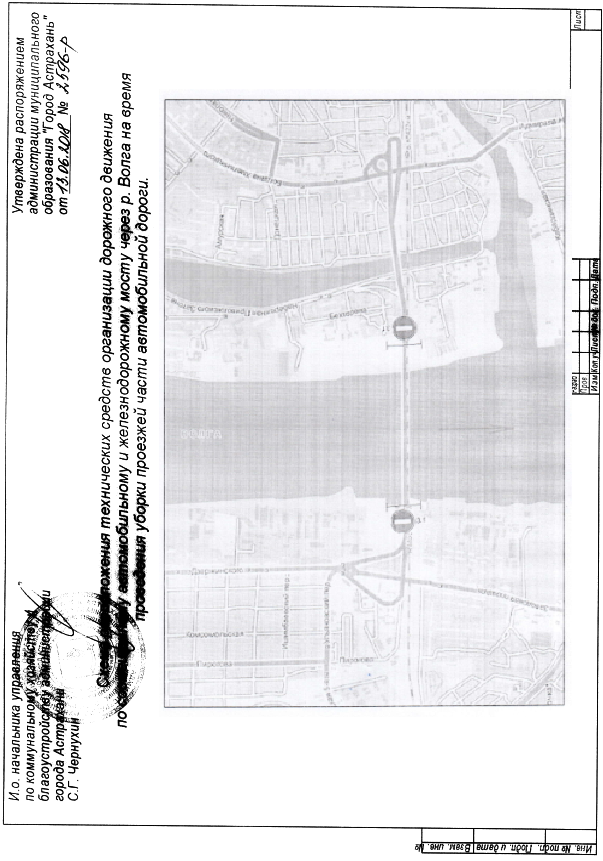 